Vietnam Veterans Chapter 1036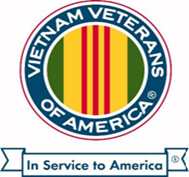 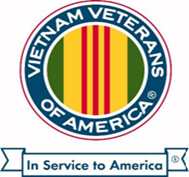 5th Annual Pancake Breakfast Saturday October 10, 2020 – 7:30 to 11 AMChop House at Lake Sumter1045 Old Camp Road, The Villages, FL 32162		Diamond Level Sponsor $1,000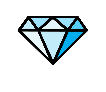 Six Month Business ad in the Chapter Newsletter, 16 tickets for the breakfast.Recognition on Chapter website, and at breakfast.		Emerald Level Sponsor $500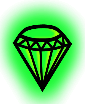 Three Month Business ad in the Chapter Newsletter, 8 tickets for the breakfast.Recognition on Chapter website, and at breakfast.	Gold Level Sponsor $250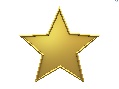 6 tickets for the breakfast.Recognition on Chapter website, and at breakfast.		Silver Level Sponsor $100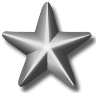 4 tickets for breakfast, recognition on Chapter website.		Bronze Level Sponsor $50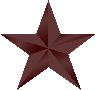 2 tickets for breakfast, recognition on Chapter websiteSponsor_______________________________  Level________________Contact_________________________Phone #_______________________________   E-mail_______________________________________Make checks payable to VVA Chapter 1036, all sponsorships are tax deductible.  Mail checks or Credit Card Info to VVA Chapter 1036, P.O. Box 842 Oxford, FL  34484.  Please charge my credit card in the amount of ____________Circle one MC VISA Disc AmExCardholder Name_______________________________________ Billing Zip_______________________Card Number_____________________________________ Exp. Date_____________CVV #___________Please submit by September 25, 2020, make checks payable to VVA Chapter 1036Question: Contact Dale Bray, Dale.Bray@vva1036.org  (352) 775-8055 or (757) 880-6039